        SWAMP ROAD DORPER & WHITE DORPER STUD4th Annual Ram sale held at Balaranald Race ClubFRIDAY 16TH Oct 2020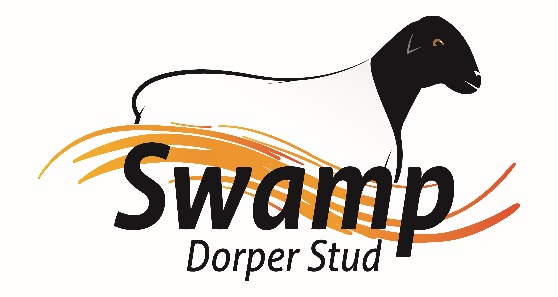 Swamp Dorper Stud along with Bunnerungie White Dorper’s are offering                                                 7 Type 5 Dorper’s Rams         5 Type 5 White Dorper’s, Rams                                             18 Type 4 Dorper’s, Rams    30 Type 4 White Dorper’s Rams   49 Type 3 Commercial Dorper & White Dorper Rams                      Viewing 10:30am Auction starts 1pm interfaced with Auctions plus                                          B.B.Q Lunch and drinks supplied.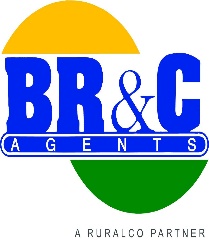 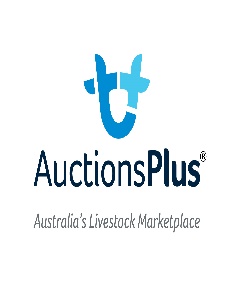 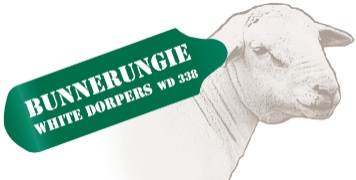 Darren Old   0459 980 591                                                                      Phil Larwood 03 50270220     Mikeal Freckleton   0429 948 502